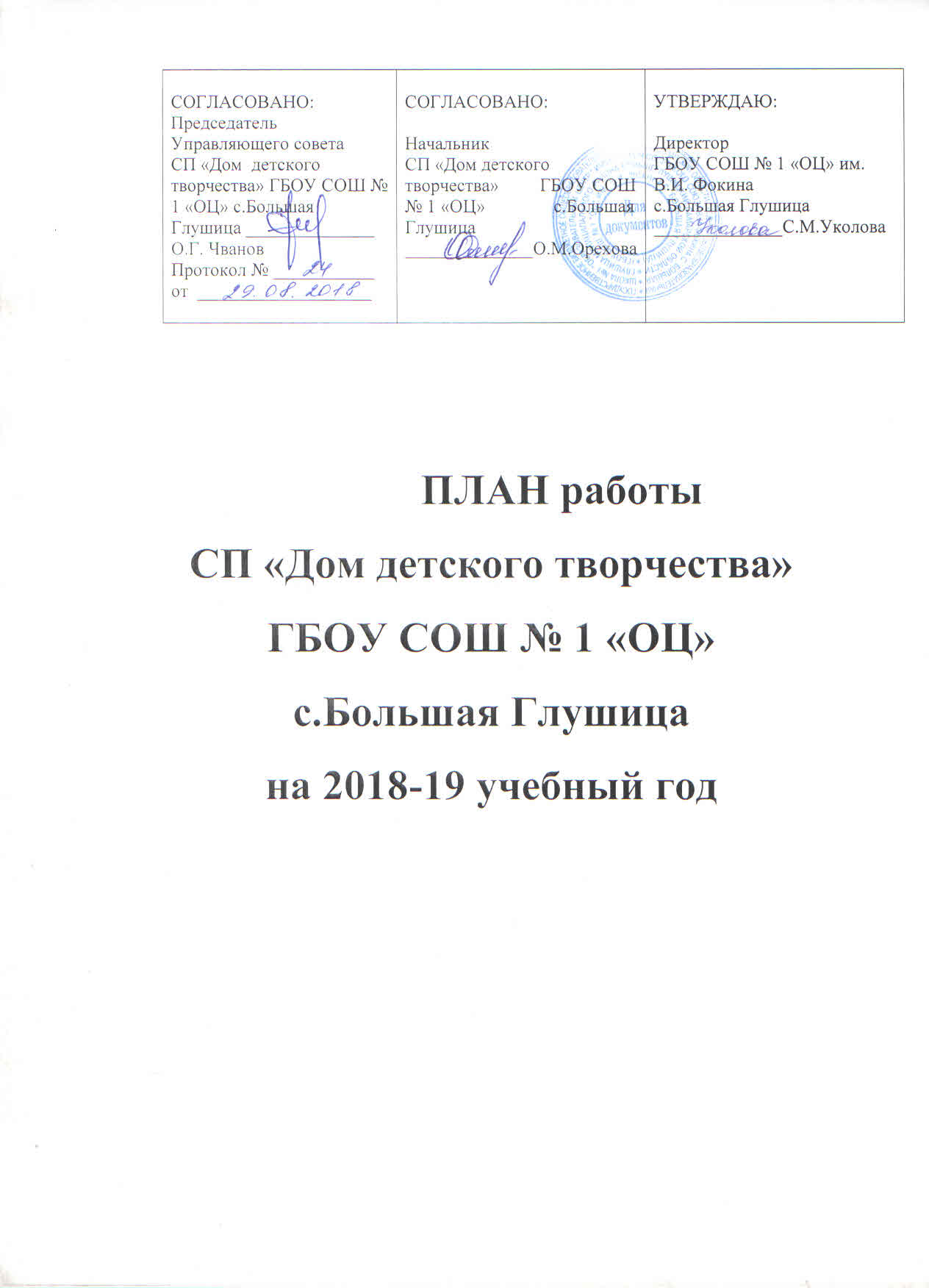 Цели и задачи деятельности СП «Дом детского творчества» ГБОУ СОШ № 1 «ОЦ» с.Большая ГлушицаДеятельность по функционированию и развитию СП «Дом детского творчества» ГБОУ СОШ № 1 «ОЦ» с.Большая ГлушицаОрганизационно-управленческая деятельность:Организационная деятельностьИнформационно-методическая деятельностьМониторинг образовательного процессаАдминистративные совещанияРабота педагогического совета  СП «Дом детского творчества» ГБОУ СОШ № 1 «ОЦ» с.Большая ГлушицаРабота методического советаРабота административно-хозяйственной службыВоспитательная деятельностьРайонные и окружные мероприятия Культурно – массовые мероприятия + (приложение – план воспитательных мероприятий)Работа с родителямиМетодическая деятельностьПрограммно-методическое обеспечениеИздательская деятельностьРабота с педагогами Большеглушицкого района и Южного округа Повышение квалификации и педагогического мастерства педагогических работниковОбобщение и распространение педагогического опытаМаркетинговая и рекламная деятельностьВнешняя информационно-рекламная деятельностьВнутренняя информационно-рекламная деятельностьВзаимодействие и сотрудничествоФинансово-хозяйственная деятельностьОбеспечение детских объединений материалами, инструментом и оборудованиемХозяйственно-эксплуатационное обеспечение Текущая работа административно-хозяйственной службыЦели и задачи деятельности СП «Дом детского творчества» ГБОУ СОШ № 1 «ОЦ» с.Большая ГлушицаЦели:Формировать и развивать творческую личность ребенка, содействовать мотивации к познанию и творчеству; удовлетворять интересы и потребности ребенка в сфере дополнительного образованияЗадачи:Обеспечить доступность и высокое качество образовательных услуг для вовлечения детей в сферу услуг дополнительного образования;Активизировать работу по развитию и расширению технической направленности;Реализация комплекса мер по развитию экологического воспитания обучающихся;Создать условия, обеспечивающие повышение профессиональной компетенции и мастерство педагогов.Деятельность по функционированию и развитию СП «Дом детского творчества» ГБОУ СОШ № 1 «ОЦ» с.Большая ГлушицаОРГАНИЗАЦИОННО-УПРАВЛЕНЧЕСКАЯ ДЕЯТЕЛЬНОСТЬ    Организационная деятельность    Информационно-методическая деятельность     Мониторинг образовательного процесса    Административные совещания   Работа педагогического совета    Работа методического советаВОСПИТАТЕЛЬНАЯ ДЕЯТЕЛЬНОСТЬКалендарный план   культурно-массовых мероприятийРАБОТА С РОДИТЕЛЯМИМЕТОДИЧЕСКАЯ ДЕЯТЕЛЬНОСТЬ    Программно-методическое обеспечение     Работа с педагогическими кадрами   Работа с педагогами Большеглушицкого района и Южного округа     Издательская деятельность      Повышение квалификации и педагогического мастерства педагогических        работниковОбобщение и распространение педагогического опытаВНУТРИУЧРЕЖДЕНЧЕСКИЙ КОНТРОЛЬКонтроль соблюдения нормативных требований к дополнительному образованиюКонтроль состояния образованияКонтроль участия обучающихся и педагогов в мероприятиях различного уровняМАРКЕТИНГОВАЯ И РЕКЛАМНАЯ ДЕЯТЕЛЬНОСТЬВнешняя информационно-рекламная деятельностьВнутренняя информационно-рекламная деятельностьВЗАИМОДЕЙСТВИЕ И СОТРУДНИЧЕСТВОЮжное управление министерства образования и науки Самарской областиОбразовательные учреждения Южного округа;Дом молодежных организаций «ЛиК»МБУ Управление культуры  муниципального района Большеглушицкий « Краеведческий музей»;Большеглушицкое отделение Всероссийской общественной организации ветеранов войны «Боевое братство»;МБУ Управление культуры  муниципального района Большеглушицкий;МБУ Управление культуры  муниципального района Большеглушицкий «Детская библиотека»;ГБУ СО «Центр социального обслуживания граждан пожилого возраста и инвалидов м.р.Большеглушицкий»; Пансионат ветеранов трудаАНО редакции Большеглушицкой телерадиокомпании «Пульс»МБУ Управление культуры  муниципального района Большеглушицкий СДК «Нефтяник»Самарская региональная общественная организация  социально-культурного развития «Возрождение»;Районный совет ветеранов(пенсионеров) войны, труда, вооруженных сил и правоохранительных органов;МВД России по Большеглушицкому району, ОГИБДД О МВД России по                                                                    Большеглушицкому району;МКУ Управление сельского хозяйства;МБУ «Информационный центр «Стенные известия»;ГБУЗ СО «Большеглушицкая ЦРБ» и другие.ФИНАНСОВО-ХОЗЯЙСТВЕННАЯ ДЕЯТЕЛЬНОСТЬОбеспечение детских объединений материалами, инструментами и оборудованием   Хозяйственно-эксплуатационное обеспечение   Текущая работа административно-хозяйственной службыПриложение № График проведения открытых занятий в СП «Дом детского творчества» ГБОУ СОШ № 1 «ОЦ» с.Большая Глушица в 2018-2019 учебном годуПриложение № График участия педагогов дополнительного образования в окружных            методических объединениях в 2018 -2019 уч.г.Приложение №  График проведения мастер-классов для родителейПриложение №План воспитательных мероприятий СП «Дом детского творчества»Сущность воспитания мы понимаем как помощь  обучающемуся в решении его личных жизненных проблем, а воспитательный процесс - это цепь событий, имеющих личную значимость для растущего человека,приобретение опыта общения и сотрудничества.Цель воспитательной работы  СП «Дом детского творчества»: Воспитание творческого, коммуникативно – и социально – компетентного человека средствами дополнительного образования.      Задачи:включение обучающихся в творческую деятельность, соответствующую запросам возраста;сохранение традиций  СП «Дом детского творчества»;разработка творческих дел и мероприятий, способствующих сплочению детского коллектива;развитие детского самоуправления как части воспитательной деятельности ОУоказание помощи обучающемуся в развитии творческого потенциала, склонностей, в жизненном самоопределении, полноценной самореализации в семье, в окружающем социуме, установлении положительных взаимоотношений со сверстниками;приобщение обучающихся к ценностям гуманитарной культуры, воспитание духовности и нравственности, обеспечение комфортной эмоциональной среды, создание «ситуации успеха».В организацию воспитательного процесса  СП «Дом детского творчества» вовлечен весь педагогический коллектив. Педагоги составляют планы воспитательной работы в детских объединениях, участвуют в планировании и реализации воспитательной деятельности. Перспективой дальнейшего развития воспитательной работы в ОО является создание системы воспитания, базирующейся на современных концепциях воспитания, основах современной государственной политики в области воспитания, особого воспитательного потенциала учреждения дополнительного образования детей. Направления деятельности по воспитанию:Воспитание гражданственности, патриотизма, уважения к правам, свободам и обязанностям человека;Воспитание социальной ответственности и компетентности; Воспитание нравственных чувств, убеждений, этического сознания; Воспитание экологической культуры, культуры здорового и безопасного образа жизни; Воспитание трудолюбия, сознательного, творческого отношения к образованию, труду и жизни, подготовка к сознательному выбору профессии; Воспитание ценностного отношения к прекрасному, формирование основ эстетической культуры; Учебно – познавательное воспитание; Воспитание семейных ценностей; Эстетическое воспитание; Правовое воспитание и культура безопасности; профилактика правонарушений среди несовершеннолетних;  профилактика дорожно-транспортного травматизма.          В области формирования личностной культуры:Формирование нравственного смысла учения, социально ориентированной и            общественно полезной деятельности; морали — осознанной обучающимся необходимости поведения, ориентированного на благо других людей и определяемого традиционны представлениями о добре и зле, справедливом и несправедливом, добродетели и пороке, должном и недопустимом; усвоение обучающимся базовых национальных ценностей, духовных традиций народов России.В области формирования социальной культуры:Формирование российской гражданской идентичности, включающей в себя идентичность члена семьи, школьного коллектива, территориально-культурной общности, этнического сообщества, российской гражданской нации; укрепление веры в Россию, чувства личной ответственности за Отечество, заботы о процветании своей страны; развитие патриотизма и гражданской солидарности; развитие навыков и умений организации и осуществления сотрудничества с педагогами, сверстниками, родителями, старшими и младшими в решении личностно и социально значимых проблем на основе знаний, полученных в процессе образования;          В области формирования семейной культуры:укрепление отношения к семье как основе российского общества; формирование     представлений о значении семьи для устойчивого и успешного развития человека; укрепление у обучающегося уважительного отношения к родителям, осознанного, заботливого отношения к старшим и младшим.1.Профилактическая работа      Организационные мероприятия:Формирование банка данных  воспитанников «группы риска» Планирование и корректировка работы по профилактике правонарушений совместно с инспектором ПДН;  Проведение мероприятий по выявлению учащихся, склонных к совершению правонарушений Принятие мер по поступившим сигналам о правонарушениях обучающихся воспитанников.       2.Работа по предупреждению детского  дорожно-транспортного           травматизма       Организационные мероприятия с обучающимися:сформировать  сознательное и ответственное отношение к собственному здоровью, к личной безопасности и безопасности окружающих;повысить  уровень знаний по ПДД;помочь   усвоить требования разделов ПДД для пешеходов, пассажиров и велосипедистов;оказать содействие  в выработке навыков по оказанию первой медицинской помощи;развивать  умение ориентироваться в дорожно-транспортной ситуации;воспитывать  дисциплинированность и ответственность за свои действия на дороге;выработать   дисциплинированность и ответственность за свои действия на дороге. 3.Работа по профилактике употребления наркотических веществОрганизационные мероприятия с обучающимися и родителями:Совершенствование форм и методов работы   по формированию здорового образа жизни;Снижения  интереса к ПАВ среди обучающихся путем вовлечения их в детские объединения.4.  Работа с  обучающимися о правилах поведения в сети интернет:Организационные мероприятия с обучающимися: Формирование  четкого представления о правилах поведения в сети Интернет;Обучение  правилам ответственного и безопасного пользования услугами Интернет;Профилактика формирования я интернет-зависимости иигровой зависимости;Предупреждение совершения правонарушений с использованием информационно-телекоммуникационных технологий.    5. Гражданско-патриотическое воспитание Организационные мероприятия с обучающимися:6. Здоровьесберегающие технологииОрганизационные мероприятия с обучающимися:Меры по сохранению здоровья обучающихся – обязательное условие деятельности организаций дополнительного образования в целях сохранения и укрепления здоровья воспитанников все мероприятия-конкурсы, соревнования, викторины, эстафеты направлены в первую очередь на сохранение здоровья детей. Поддержка здоровьесберегающей среды учреждения осуществлялась путем реализации программы «Здоровые дети». В этом году был подведен итог работы этой программы и сделан вывод, что программа «Здоровые дети» реализуется целенаправленно, систематически и является эффективной. Критериями эффективности программы являются:Наличие целостной системы формирования культуры здоровья обучающихся, воспитанников;Наличие здоровьесберегающего образовательного пространства:        - отсутствие перегрузок;       - выполнение санитарно-гигиенических нормативов;       - использование здоровье сберегающих технологий в образовательном           процессеФормировать потребность в двигательной активности, развивать умение сознательно вырабатывать полезные привычки.Таким образом, эффективность воспитательной работы в учреждении  в этом учебном году обеспечивалась  за счет: общей стратегии деятельности; единого подхода в выборе содержания деятельности; четкой организационной структуры управления, обеспечивающей взаимодействие участников на всех уровнях; целенаправленной работы по повышению мастерства педагогических кадров и специалистов; постоянного развития и укрепления связей с социальными партнерами.Приложение ПЛАНмероприятий по профилактике суицида среди детей и подростков на 2018-2019 учебный годЦель:Оптимизация условий обучения и воспитания, способствующих полноценному развитию личности ребенка посредством воздействия на основные сферы межличностного взаимодействия обучающихся (в первую очередь, семью, учебную группу и педагогический коллектив) с целью оказания психолого-педагогической и социальной поддержки в плане предотвращения, устранения или ограничения негативных влияний ближайшего окружения на личность обучающегося и процесс его развития.№Мероприятие Сроки Ответственные 1Формирование государственного заданияВ течение годаАдминистрация2Тарификация согласно государственному заданию и графикуСентябрьОрехова О.М.Светкина Е.Н.3Работа над календарным планом-графиком, учебным планомСентябрьЗубова М.А.4Работа с педагогами по составлению расписания на 2018-19 учебный годСентябрьЗубова М.А.5Комплектование групп и ведение учета обучающихсяСентябрьПДОЗубова М.А.6Составление перспективных планов работы педагогов на учебный годСентябрьПДОЗубова М.А.7Проверка журналов учета работыЕжемесячноЗубова М.А.8Организация работы советов и комиссий СП «Дом детского творчества»СентябрьАдминистрация9Составление графика отпусковДекабрьОрехова О.М.10Родительские собрания в детских объединенияхСентябрьМайПДО11Корректировка расписанияВ течение годаЗубова М.А.12Комплектование на новый учебный годАпрель-майПДОЗубова М.А.13Работа по сохранению контингента обучающихсяВ течение годаПДОАдминистрация14Предварительная тарификация на новый учебный годАпрель-майАдминистрация15Аналитическая деятельность по итогам учебного годаМайПДОАдминистрация16Работа над документациейВ течение годаАдминистрация17ПланированиеМай-июньАдминистрация18Формирование проекта государственного заданияАвгустАдминистрация№Мероприятие Сроки Ответственные 1Принятие и утверждение образовательных программ на 2018-19 учебный годАвгуст-сентябрьМакурина Т.И.Зубова М.А.2Продолжить работу по обновлению учебно-методической базыВ течение годаПДОМакурина Т.И.3Усилить социальную активность подростков и молодежи через реализацию социально-значимых проектов и программ, обеспечить участие обучающихся в этих программахВ течение годаАдминистрацияПДО4Развивать научно-методические и творческие связи с учреждения культуры и образования в рамках совместных программ и проектовВ течение годаАдминистрация№Мероприятие Сроки Ответственные 1Диагностика интересов, склонностей, способностей обучающихсяСентябрь Май ПДО2Тестирование обучающихся согласно образовательным программам (вводное, промежуточное, итоговое)Сентябрь, декабрь, майПДОЗубова М.А.3Анализ результатов диагностикиСентябрь, декабрь, майПДОЗубова М.А.4Тематический контроль: степень выполнения образовательных программ в детских объединенияхВ течение годаЗубова М.А.5Текущий контроль (комплектование, наполняемость групп, оформление журналов, соблюдение трудовой дисциплины, исследование пропускной способности учреждения при проведении учебных занятий и воспитательных мероприятий)В течение годаАдминистрация6Персональный контроль педагогов, выходящих на аттестациюОктябрь-апрельЗубова М.А.7Мониторинг результатов образовательной деятельности: ведение базы достижений обучающихся СП «Дом детского творчества»В течение годаЮдина М.Н.Акимова Л.Ю.8Анализ участия детей, педагогических работников в мероприятиях различного уровняАпрель-майАдминистрация9Анкетирование родителей и детей по удовлетворенности предоставления образовательных услуг СП «Дом детского творчества»Сентябрь-октябрьАдминистрация №Мероприятие Сроки1О государственном задании Сентябрь2О планировании работы на годСентябрь3О подготовке к расширенному педагогическому советуСентябрь4Обсуждение эскизного проекта по подготовке материалов и изготовлению рекламно-информационных стендов в здании СП «Дом детского творчества»Сентябрь 5Итоги комплектования учебных групп по направленностямСентябрь 6Состояние работы по охране труда, ТВ, ПБ, антитерроруОктябрь 7Утверждение планового контроляОктябрь8Об итогах проверок учебного процессаНоябрь9О подготовке к новогодним праздникам. Текущая работа по творческим вопросам подготовки Новогодних представленийДекабрь10Обсуждение концепции Новогодних праздников (сценарий, художественные номера, костюмы, оформление)Ноябрь11Определение результативности и качества проведения открытых занятий и мероприятийВ течение года12Об итогах проведения новогодних праздников и зимних каникул в СП «Дом детского творчества»Январь13Об итогах тематического контроляВ течение года14Об участии в конкурсных мероприятиях учащихсяВ течение года15О подготовке к педагогическому советуФевраль16Об исполнении государственного задания на 2018 годМарт17О подготовке к летней оздоровительной кампанииАпрель18Анализ работы за год. Подготовка к итоговому педагогическому советуМай19Организация и подготовка к юбилейному отчетному концерту и выставке декоративно-прикладного творчестваАпрель-май20О подготовке к педагогическим советамВ течение года21Планирование работы на 2019-20 уч.г.Май-июль№Мероприятие Сроки Ответственные 1Анализ деятельности педагогического коллектива по совершенствованию дополнительного образования и перспективы работы СП «Дом детского творчества» на новый 2018-19 учебный год.СентябрьАдминистрация 2Современные образовательные технологии в системе дополнительного образования и их использование в образовательном процессе СП «Дом детского творчества». Взаимодействие участников педагогического процесса как условие экологического развития обучающихся.Ноябрь Журавлев А.М.Дашевский Г.Н.Юдина М.Н.Ирмагамбетова А.Р.Завидова Е.Г.3Педагогическая компетентность и профессиональное мастерство – решающий фактор обеспечения качества образования. Самообразование педагогов, как метод формирования педагогической компетенцииФевраль Шабольникова А.Н.Трубникова Ю.А.Белоусова Ю.Н.Черкашина С.В.4Подведение итогов работы учреждения за 2019-20 учебный год. Планирование работы в летний период.МайАдминистрацияПДО№Мероприятие Сроки Ответственные 1Утверждение плана работы методического советаСентябрьМакурина Т.И.2Об участии сотрудников МП «Дом детского творчества» в массовых методических и конкурсных мероприятиях в соответствии с «Циклограммой мероприятий государственных учреждений дополнительного образования на 2018-19 учебный год»В течение годаЗубова М.А.Макурина Т.И.3Об обучении сотрудников на курсах ПК по именному образовательному чекуСентябрьЗубова М.А.4Об издательстве авторских программ и методических материалов ПДОСентябрьМакурина Т.И.5Рассмотрение и принятие обновленных программ Август –сентябрьМакурина Т.И.6Об участии педагогов в конкурсах профессионального мастерства:«Сердце отдаю детям» (учрежденческий)«Учитель года» (окружной) и других профессиональных конкурсах.ОктябрьЗубова М.А.Макурина Т.И.7Рассмотрение лучших программно-методических материалов по направленностям, рекомендации авторам по участию в конкурсах методических материалов разного уровняНоябрьСкобал О.В.Макурина Т.И.Черкашина С.В.8О подготовке к научно-практическим конференциям для работников системы дополнительного образования детей: «Воспитание детей и молодежи в современном образовательном пространстве», «Среда ОУ как средство развития, воспитания и социализации личности ребенка» и др.ДекабрьО.М.ОреховаМакурина Т.И.9О подготовке к тематическому педагогическому советуЯнварьЧеркашина С.В.Ирмагамбетова А.Р.10О подготовке кандидатов к участию в конкурсе долгосрочных воспитательных проектов на премию губернатора с приглашением Ирмагамбетова А.Р., Скобал О.В.ФевральЗубова М.А.Ирмагамбетова А.Р.11Об итогах и перспективах проведения на базе СП «Дом детского творчества» массовых мероприятий различной направленностиМартЛ.Ю.Акимова12Об итогах работы методического совета. О планировании работы на 2019-20 гг.МайЗубова М.А.Макурина Т.И.№п/пНаименование мероприятия Уровень Уровень Дата проведенияДата проведенияМесто проведенияМесто проведенияОтветственные СентябрьСентябрьСентябрьСентябрьСентябрьСентябрьСентябрьСентябрьСентябрь1День открытых дверей. Рекламная акция «Мир творчества»Учрежденческий Учрежденческий с 01 по 20.09с 01 по 20.09СП «Дом детского творчества»СП «Дом детского творчества»Белоусова Ю.Н.2Акция «Внимание дети»Учрежденческий Учрежденческий с 01 по 22.09с 01 по 22.09СП «Дом детского творчества» СП «Дом детского творчества» ПДО3Классные часы в ОУ с.Большая Глушица  «Мы против терроризма».Районный Районный 03.0903.09СП «Дом детского творчества» СП «Дом детского творчества» Скобал О.В.4Игра-соревнование «Школа безопасности»УчрежденческийУчрежденческий10.0910.09СП «Дом детского творчества» СП «Дом детского творчества» Белоусова Ю.Н.5Викторина «Знает каждый: безопасность – это важно!»УчрежденческийУчрежденческий12.0912.09СП «Дом детского творчества» СП «Дом детского творчества» Белоусова Ю.Н.6Единый день выборов ученического самоуправленияОкружной Окружной 14.0914.09Южный округЮжный округСкобал О.В.7Классные часы в ОУ с. Большая Глушица  «Мы против терроризма».Районный Районный 03.0903.09ГБОУ СОШ №1 «ОЦ» им.В.И.Фокина с.Большая Глушица, ГБОУ СОШ №2 «ОЦ» с.Большая ГлушицаГБОУ СОШ №1 «ОЦ» им.В.И.Фокина с.Большая Глушица, ГБОУ СОШ №2 «ОЦ» с.Большая ГлушицаСкобал О.В.8Окружной Арт-фестиваль «Мост дружбы»Окружной Окружной 22.0922.09СП «Дом детского творчества» СП «Дом детского творчества» Скобал О.В.9Окружной слет ОССОкружной Окружной Раз в кварталРаз в кварталСП «Дом детского творчества» СП «Дом детского творчества» Скобал О.В.10Районный конкурс детского рисунка для дошкольников  и школьников (совместное мероприятие с ЦМРБ с.Большая Глушица) «Подари сказку детям»Районный Районный 17.0917.09СП «Дом детского творчества» СП «Дом детского творчества» Акимова Л.Ю.11Окружной смотр-конкурс литературно-художественного            творчества "Друзья по вдохновению"                        Окружной Окружной Сентябрь-декабрьСентябрь-декабрьСП «Дом детского творчества» СП «Дом детского творчества» Скобал О.В.Юдина М.Н.Октябрь Октябрь Октябрь Октябрь Октябрь Октябрь Октябрь Октябрь Октябрь 1Конкурс литературно-творческих работ «Куйбышев – запасная столица»Конкурс литературно-творческих работ «Куйбышев – запасная столица»РайонныйРайонныйОктябрьСП «Дом детского творчества»СП «Дом детского творчества»Акимова Л.Ю.Юдина М.Н.2Окружной конкурс социального плаката «Читать вредно, вредно не читать»Окружной конкурс социального плаката «Читать вредно, вредно не читать»Окружной Окружной октябрьСП «Дом детского творчества» СП «Дом детского творчества» Юдина М.Н.3Районное мероприятие ко Дню учителя для ветеранов педагогического трудаРайонное мероприятие ко Дню учителя для ветеранов педагогического трудаРайонный Районный 2.10ГБОУ СОШ №1 «ОЦ» им.В.И.Фокинас.Большая ГлушицаГБОУ СОШ №1 «ОЦ» им.В.И.Фокинас.Большая ГлушицаОрехова О.М.4Районный конкурс творческих, проектных и исследовательских работ «Вместе ярче»Районный конкурс творческих, проектных и исследовательских работ «Вместе ярче»Районный Районный 8.10СП «Дом детского творчества» СП «Дом детского творчества» Акимова Л.Ю.5Районный конкурс чтецов для школьного возраста «Моя семья»Районный конкурс чтецов для школьного возраста «Моя семья»Окружной Окружной 19.10СП «Дом детского творчества» СП «Дом детского творчества» Акимова Л.Ю.6Районный конкурс чтецов «Моя семья» для дошкольного возрастаРайонный конкурс чтецов «Моя семья» для дошкольного возрастаОкружной Окружной 23.10СП «Дом детского творчества» СП «Дом детского творчества» Юдина М.Н.7Районный этап областной акции «Смотр постов № 1»Районный этап областной акции «Смотр постов № 1»Районный Районный по графикус.Большая Глушицас.Большая ГлушицаДашевский Г.Н.Михайленко А.В.8Районный конкурс рисунков на разработку эмблемы-логотипа СП «Дом детского творчества» ГБОУ СОШ №1 «ОЦ» им.В.И.Фокина с.Большая Глушица «Вместе создадим эмблему творчества»Районный конкурс рисунков на разработку эмблемы-логотипа СП «Дом детского творчества» ГБОУ СОШ №1 «ОЦ» им.В.И.Фокина с.Большая Глушица «Вместе создадим эмблему творчества»Районный Районный 17.10СП «Дом детского творчества» СП «Дом детского творчества» Юдина М.Н.9Экскурсия в «Бункер СталинаЭкскурсия в «Бункер СталинаУчрежденческий Учрежденческий 27.10г. Самараг. СамараЛазутчев Ю.А.Ноябрь Ноябрь Ноябрь Ноябрь Ноябрь Ноябрь Ноябрь Ноябрь Ноябрь 1Экскурсия в краеведческий музейЭкскурсия в краеведческий музейУчрежденческий Учрежденческий 1-5.11Краеведческий музейКраеведческий музей ПДОАкция единых действий «Перекличка Постов № 1 «Этих дней не смолкнет слава»Акция единых действий «Перекличка Постов № 1 «Этих дней не смолкнет слава»РайонныйРайонный7.11.Парк ПобедыПарк ПобедыДашевский Г.Н.Михайленко А.В.Уроки мужестваУроки мужестваРайонныйРайонный8-10.11СОШ № 1 СОШ № 1 Дашевский Г.Н.Михайленко А.В.Акция «Сказка учит»Акция «Сказка учит»Окружной Окружной 16.11Южный округЮжный округСкобал О.В.2Конкурсно - развлекательная программа, посвященная Дню материКонкурсно - развлекательная программа, посвященная Дню материУчрежденческий Учрежденческий 19.11СП «Дом детского творчества» СП «Дом детского творчества» Белоусова Ю.Н.3Конкурс патриотической песни "Щит России"   (вывод войск из Афганистана)Конкурс патриотической песни "Щит России"   (вывод войск из Афганистана)Окружной Окружной 19.11ГБОУ СОШ №1 «ОЦ» им.В.И.Фокина с.Большая ГлушицаГБОУ СОШ №1 «ОЦ» им.В.И.Фокина с.Большая ГлушицаАкимова Л.Ю.4Окружной этап областного конкурса социально-значимых проектов «Гражданин»Окружной этап областного конкурса социально-значимых проектов «Гражданин»Районный Районный  1этап -ноябрьСП «Дом детского творчества» СП «Дом детского творчества» Зубова М.А.5Районный конкурс агитбригад детского дорожно-транспортного травматизма (ЮИД)Районный конкурс агитбригад детского дорожно-транспортного травматизма (ЮИД)Районный Районный 20.11СП «Дом детского творчества» СП «Дом детского творчества» Акимова Л.Ю.6Областной семинар для педагогов по самоуправлениюОбластной семинар для педагогов по самоуправлениюОбластной Областной ноябрьСП «Дом детского творчества» СП «Дом детского творчества» Скобал О.В.ДекабрьДекабрьДекабрьДекабрьДекабрьДекабрьДекабрьДекабрь1Окружная акция, посвящённая всемирному дню борьбы со СПИДомОкружная акция, посвящённая всемирному дню борьбы со СПИДомОкружной Окружной 1.12Южный округЮжный округСкобал О.В.2Окружной конкурс исследовательских проектов для детей дошкольного возраста «Мой мир»Окружной конкурс исследовательских проектов для детей дошкольного возраста «Мой мир»Окружной Окружной декабрьСП «Дом детского творчества»СП «Дом детского творчества»Акимова Л.Ю.3Открытый слёт по профилактике негативных явлений «Всё в твоих руках»Открытый слёт по профилактике негативных явлений «Всё в твоих руках»Открытый Открытый декабрьГБОУ СОШ №1 «ОЦ» им.В.И.Фокина с.Большая ГлушицаГБОУ СОШ №1 «ОЦ» им.В.И.Фокина с.Большая ГлушицаСкобал О.В.4Районный этап областной выставки  декоративно-прикладного творчества «Родные мотивы»Районный этап областной выставки  декоративно-прикладного творчества «Родные мотивы»Районный Районный   14.12СП «Дом детского творчества» СП «Дом детского творчества» Юдина М.Н.5Новогодние елки-для ШРР «Мозаика»-для начальных классовНовогодние елки-для ШРР «Мозаика»-для начальных классовУчрежденческий Учрежденческий 26.12СП «Дом детского творчества» СП «Дом детского творчества» Скобал О.В.6Выставка работ декоративно-прикладного творчества «Новогодние узоры»Выставка работ декоративно-прикладного творчества «Новогодние узоры»Учрежденческий Учрежденческий декабрьСП «Дом детского творчества» СП «Дом детского творчества» Юдина М.Н.Январь Январь Январь Январь Январь Январь Январь Январь Январь 1Областные творческие сборы лидеров ученического самоуправления «Большая перемена»Областные творческие сборы лидеров ученического самоуправления «Большая перемена»Окружной Окружной январьБольшеглушицкий государственный техникумБольшеглушицкий государственный техникумСкобал О.В.2Районный этап областного конкурса творческих работ «Скажи терроризму  - нет!»Районный этап областного конкурса творческих работ «Скажи терроризму  - нет!»Районный Районный 18.01СП «Дом детского творчества» СП «Дом детского творчества» Акимова Л.Ю.3Конкурс сочинений и рисунков, посвященный памяти о войне в АфганистанеКонкурс сочинений и рисунков, посвященный памяти о войне в АфганистанерайонныйрайонныйЯнварьСП «Дом детского творчества» СП «Дом детского творчества» Акимова Л.Ю.Юдина М.Н.4Патриотическая акция «Ветеран живет рядом»Патриотическая акция «Ветеран живет рядом»районныйрайонныйЯнварь-февральс.Большая Глушицас.Большая ГлушицаДашевский Г.Н.,Михайленко А.В.Скобал О.В.Февраль Февраль Февраль Февраль Февраль Февраль Февраль Февраль Февраль 1Окружной конкурс моделей и  лидеров ученического самоуправленияОкружной конкурс моделей и  лидеров ученического самоуправленияокружнойокружной 16.02 16.02СП «Дом детского творчества»Скобал О.В.2Открытая деловая игра «Молодёжь в кабинетах власти»Открытая деловая игра «Молодёжь в кабинетах власти»Открытый Открытый февральфевральГБОУ СОШ №2 «ОЦ» с.Большая ГлушицаСкобал О.В.3Окружной семинар по ДПИ для педагогов ОУОкружной семинар по ДПИ для педагогов ОУОкружной Окружной февральфевральГБОУ СОШ №1 «ОЦ» им.В.И.Фокина с.Большая ГлушицаАкимова Л.Ю.4Окружная выставка по ДПИ, посвящённая любимым басням И.А.КрыловаОкружная выставка по ДПИ, посвящённая любимым басням И.А.КрыловаОкружной Окружной февральфевральГБОУ СОШ №1 «ОЦ» им.В.И.Фокина с.Большая ГлушицаЮдина М.Н.5Районный этап областного конкурса по профилактике ДТП «Учись быть пешеходом»Районный этап областного конкурса по профилактике ДТП «Учись быть пешеходом»Районный Районный 15.0215.02СП «Дом детского творчества» ПДО6Уроки мужества, посвященные 30-летию вывода войск из АфганистанаУроки мужества, посвященные 30-летию вывода войск из Афганистанарайонныйрайонныйфевральфевральс.Большая ГлушицаДашевский Г.Н.,Михайленко А.В.Скобал О.В.7Патриотическая акция «Вахта памяти»Патриотическая акция «Вахта памяти»Районный Районный 15.0215.02с.Большая ГлушицаДашевский Г.Н.Михайленко А.В.8Районный конкурс живописи и графики  «Родная глубинка»Районный конкурс живописи и графики  «Родная глубинка»Районный Районный  19.02 19.02СП «Дом детского творчества» Юдина М.Н.9Награждение участников парадного прохождения «В память военного парада 7 ноября 1941 года в Куйбышеве»Награждение участников парадного прохождения «В память военного парада 7 ноября 1941 года в Куйбышеве»УчрежденческийУчрежденческий20.0220.02СП «Дом детского творчества»Ю.Н.Белоусова10Районный этап областного форума «Зеленая планета»Районный этап областного форума «Зеленая планета»Районный Районный февральфевральСП «Дом детского творчества» Акимова Л.Ю.11Акция «Солдатская каша»Акция «Солдатская каша»РайонныйРайонныйФевральФевральСП «Дом детского творчества» Дашевский Г.Н.Михайленко А.В.Март Март Март Март Март Март Март Март Март 1Окружной конкурс  агитбригад "И помнит мир    спасенный"             Окружной конкурс  агитбригад "И помнит мир    спасенный"             Окружной Окружной 30.03ГБОУ СОШ №1 «ОЦ» им.В.И.Фокина с.Большая ГлушицаГБОУ СОШ №1 «ОЦ» им.В.И.Фокина с.Большая ГлушицаАкимова Л.Ю.2Открытый фестиваль «Шире круг» для детей с ОВЗОткрытый фестиваль «Шире круг» для детей с ОВЗОткрытый Открытый 13.03СП «Дом детского творчества»СП «Дом детского творчества»Скобал О.В.3Окружные дебатыОкружные дебатыОкружной Окружной мартЮжный округЮжный округСкобал О.В.4Научно-практическая конференция школьниковНаучно-практическая конференция школьниковОкружнойОкружной2.03СП «Дом детского творчества» СП «Дом детского творчества» Зубова М.А.Кадыкова Е.Н.5Районный этап областного конкурса творческих работ «Война глазами детей» (сочинения, рисунки)Районный этап областного конкурса творческих работ «Война глазами детей» (сочинения, рисунки)Районный Районный 4.03СП «Дом детского творчества» СП «Дом детского творчества» Акимова Л.Ю.Юдина М.Н.6Областной семинар-практикум «Ученическое самоуправление в условиях современной школы»Областной семинар-практикум «Ученическое самоуправление в условиях современной школы»Областной Областной 16.03СП «Дом детского творчества» СП «Дом детского творчества» Скобал О.В.7Районный этап областного конкурса «Живая классика»Районный этап областного конкурса «Живая классика»Районный Районный 11.03СП «Дом детского творчества» СП «Дом детского творчества» Акимова Л.Ю.8Районный конкурс вокалистов «Серебряный микрофон» (для школьников)Районный конкурс вокалистов «Серебряный микрофон» (для школьников)Районный Районный мартСП «Дом детского творчества» СП «Дом детского творчества» Акимова Л.Ю.9Районный конкурс вокалистов «Утренние звёздочки» (для дошкольников)Районный конкурс вокалистов «Утренние звёздочки» (для дошкольников)Районный Районный мартСП «Дом детского творчества» СП «Дом детского творчества» Акимова Л.Ю.10Окружной этап областного конкурса социально-значимых проектов «Гражданин»Окружной этап областного конкурса социально-значимых проектов «Гражданин»Районный Районный  2этап -мартСП «Дом детского творчества» СП «Дом детского творчества» Зубова М.А.11Конкурсная программа: «Широкая масленица»Конкурсная программа: «Широкая масленица»Учрежденческий Учрежденческий мартСП «Дом детского творчества» СП «Дом детского творчества» Белоусова Ю.Н.12Праздничная программа,   посвященная Дню 8 мартаПраздничная программа,   посвященная Дню 8 мартаУчрежденческий Учрежденческий мартСП «Дом детского творчества» СП «Дом детского творчества» Белоусова Ю.Н.Апрель Апрель Апрель Апрель Апрель Апрель Апрель Апрель Апрель 1Окружной фестиваль конкурс «Карапуз-шоу»Окружной фестиваль конкурс «Карапуз-шоу»Окружной Окружной апрельСП «Дом детского творчества»СП «Дом детского творчества»Акимова Л.Ю.2Окружной смотр-конкурс детских отрядов «В ногу с Победой»Окружной смотр-конкурс детских отрядов «В ногу с Победой»Окружной Окружной  апрельСП ДЮСШСП ДЮСШЗубова М.А.Дашевский Г.Н.Михайленко А.В.3Районный конкурс детского рисунка         "Безопасный труд  в            моем представлении"                  Районный конкурс детского рисунка         "Безопасный труд  в            моем представлении"                  Районный Районный 13 апреляСП «Дом детского творчества» СП «Дом детского творчества» Юдина М.Н.4Окружной смотр-конкурс детских отрядов «В ногу с Победой»Окружной смотр-конкурс детских отрядов «В ногу с Победой»Окружной Окружной  апрельСП «Дом детского творчества» СП «Дом детского творчества» Дашевский Г.Н.Михайленко А.В.Зубова М.А.5Районная Акция «Весенняя неделя добра»Районная Акция «Весенняя неделя добра»Районный Районный 29.04 с.Большая Глушица с.Большая ГлушицаСкобал О.В.6Научно-практическая конференция «Среда образовательного учреждения как средство воспитания, развития и социализации личности ребёнка»Научно-практическая конференция «Среда образовательного учреждения как средство воспитания, развития и социализации личности ребёнка»Межрегиональный Межрегиональный апрельс.Большая Черниговкас.Большая ЧерниговкаАдминистрацияПДОМай Май Май Май Май Май Май Май Май 1Открытый слет детских школьных и молодёжных организаций Открытый слет детских школьных и молодёжных организаций Открытый Открытый 19.05ГБОУ СОШ №2 «ОЦ» с.Большая ГлушицаГБОУ СОШ №2 «ОЦ» с.Большая ГлушицаСкобал О.В.2Концерт для ветеранов в пансионате. Встреча с ветеранами «Связь поколений»Концерт для ветеранов в пансионате. Встреча с ветеранами «Связь поколений»Районный Районный 6.05Пансионат ветеранов войны и трудаПансионат ветеранов войны и трудаАкимова Л.Ю.3Районный этап Международной акции «Читаем детям о войне»Районный этап Международной акции «Читаем детям о войне»Районный Районный 7.05СП «Дом детского творчества» СП «Дом детского творчества» Скобал О.В.4Почётный караул воспитанников на митингеПочётный караул воспитанников на митингеРайонный Районный 9.05с.Большая Глушицас.Большая ГлушицаДашевский Г.Н.Михайленко А.В.5Отчётный концерт  СП «Дом детского творчества»Отчётный концерт  СП «Дом детского творчества»Районный Районный 31.05МЦК с.Большая ГлушицаМЦК с.Большая ГлушицаАкимова Л.Ю.Июнь Июнь Июнь Июнь Июнь Июнь Июнь Июнь Июнь 6День защиты детей День защиты детей Районный Районный 1.06 с.Большая Глушица с.Большая ГлушицаПДО7Районное мероприятие, посвящённое Дню единстваРайонное мероприятие, посвящённое Дню единстваРайонный Районный июньс.Большая Глушицас.Большая ГлушицаАкимова Л.Ю.№Мероприятие Сроки Ответственные 1Организация и проведение родительского собрания ШРР «Мозаика»СентябрьАдминистрация 2Организация и проведение родительских собраний в детских объединениях, приглашение родителей на открытые занятия и мероприятияВ течение годаПДО3Новогодние праздники с родителями в коллективах ДОДекабрьПДО4Поощрение активных семей и отдельных родителей грамотами и благодарственными письмами по итогам годаМайАдминистрация5Консультации для родителей и законных представителейВ течение годаПДОАдминистрация6Привлечение родителей  к работе, сбору и поиску спонсорских средств В течение годаПДО7Проведение совместных мероприятийВ течение годаПДОАнкетирование родителей Сентябрь, майПДО№Мероприятие Сроки Ответственные 1Корректировка дополнительных  образовательных программ в соответствии с целями и задачами учрежденияВ течение годаМакурина Т.И.2Разработка информационных писем, аналитических отчетов, сценариев и других документовВ течение годаАдминистрация3Подготовка и выпуск рекламных буклетов по различным мероприятиямВ течение годаЗавидова Е.Г.Юдина М.Н.4Подготовка и публикация материалов в СМИ, сайт учреждения, Южного управления и другие источникиВ течение годаАкимова Л.Ю.Скобал О.В.5Информационное обеспечение проведения конкурсных мероприятий через электронную почту, сайт, телефонную связь и другие средства связиВ течение годаАдминистрация6Пополнение и редактирование базы данных педагогической информацииВ течение годаЗубова М.А.7Разработка положений, сценариев мероприятий по плануВ течение годаАкимова Л.Ю.Скобал О.В.Юдина М.Н.8Пополнение базы данных методических материалов, презентаций ПДОВ течение годаЗубова М.А.Макурина Т.И.9Координация информации между СП «Дом детского творчества», Южным управлением и образовательными школами через электронную почтуВ течение годаАкимова Л.Ю.Зубова М.А.Скобал О.В.Юдина М.Н.10Обеспечение работы сайта. Корректировка страниц сайта  В течение годаКучеренко О.А.Администрация11Корректировка программ «Каждый ребенок талантлив», «Здоровые дети», «Родители – наши партнеры», Программы развития СП «Дом детского творчества»Сентябрь-ноябрьАдминистрация12Формирование отчетных материаловВ течение годаАдминистрация13Мониторинг активности и результативности педагогических работников в конкурсных мероприятияхВ течение годаЗубова М.А.14Мониторинг активности и результативности участия обучающихся в конкурсных мероприятияхВ течение годаАкимова Л.Ю.Скобал О.В.Юдина М.Н.15Разработка методического пособия по развитию творческих способностей обучающихся детских объединений декоративно-прикладного творчестваЯнварьМакурина Т.И.Усманова Г.А.Черкашина С.В.16Составление базы данных учебно-методических комплектов авторских программНоябрьМакурина Т.И.17Подготовка и участие в конкурсе «Растим патриотов России»Ноябрь-январьДашевский Г.Н.Михайленко А.В.18Подготовка и монтаж видеоматериаловВ течение годаЗавидова Е.Г.19Семинар по корректировке программы мониторинга работы детских объединенийСентябрь ЗубоваМ.А. Макурина Т.И.№Мероприятие Сроки Ответственные 1Оказание помощи педагогам в подборе методических материалов для открытых занятий, мероприятийВ течение годаАдминистрация2Подготовка открытых занятий, тематических мероприятийПо плануАдминистрация3Внедрение новых педагогических технологийВ течение годаПедагоги ДО4Проведение консультаций для педагогов по интересующим их вопросамПо необходимостиАдминистрация 5Оказание методической помощи для участия в конкурсах профессионального мастерстваПо необходимостиАдминистрация6Ведение методической документацииВ течение годаСкобал О.В.Зубова М.А.7Проведение семинаров по проблемным темамВ течение годаАдминистрация8Контроль выполнения плана работы и повышения качества образованияЕжемесячноОрехова О.М.Зубова М.А.9Обобщение педагогического опыта работыЯнварьМайПДО высшей категории10Проведение и посещение открытых занятий (приложение № )По графикуАдминистрация11Организация участия педагогов в работе семинаров, конференций и в выставках ДПИВ течение годаАдминистрацияПедагоги ДО12Проведение мониторинга качества образованияЯнварь, майАдминистрация13Повышение квалификации педагогических работниковВ течение годаЗубова М.А.14Работа над темами самообразованияВ течение годаПДО15Окружной конкурс социальных проектов «Гражданин»Ноябрь, мартЗубова М.А.Скобал О.В.Лазутчев Ю.А.16Окружной смотр-конкурс детских отрядов «В ногу с победой»АпрельЗубова М.А.Михайленко А.В.Дашевский Г.Н.17Окружная ярмарка методических инновацийМартКадыкова Е.Н.Журавлев А.М.Каргаева Л.А.№Мероприятие Сроки Ответственные 1Совещание с заместителями директоров по воспитательной работе ГБОУ Большеглушицкого районаСентябрьОрехова О.М.Акимова Л.Ю.Скобал О.В.2Окружной конкурс «Лето – 2019»Май Зубова М.А.Шабольникова А.Н.Ирмагамбетова А.Р.3Подготовка и проведение районного мероприятия для педагогических работников пенсионного возрастаОктябрьАкимова Л.Ю.Белоусова Ю.Н.4 Концертная программа к окружному празднику «День Учителя»ОктябрьАкимова Л.Ю.Юдина М.Н5Региональные Дельфийские игры на территории Самарской областиЯнварьПДО 6Окружной конкурс социальных проектов «Гражданин»Ноябрь, мартЗубова М.А.7Областная межведомственная конференция работников дополнительного образования детей «Развитие системы дополнительного образования детей самарской области в современных условиях»СентябрьОрехова О.М.Скобал О.В.8Окружной семинар для пдо ДПИ и учителей технологииМартЧеркашина С.В.Администрация9Окружной смотр-конкурс детских отрядов «В ногу с победой»АпрельЗубова М.А.10Передвижная выставка районных конкурсов рисункаВ течение годаАкимова Л.Ю.Юдина М.Н.11Консультирование педагогических работников по вопросам проведения конкурсных мероприятийВ течение годаАкимова Л.Ю.Скобал О.В.Зубова М.А.12Окружная ярмарка методических инновацийМартЗубова М.А.№Мероприятие Сроки Ответственные 1Подготовка статей в окружную газету «Образование: путь к успеху», региональный информационно-методический журнал «Самарский Внешкольник»В течение годаАдминистрация2Подготовка и издание методических пособий к образовательной программе ПК «Ритм»В течение годаСкобал О.В.3Подготовка информации о детских объединениях для обновления на сайтеСентябрь-октябрьЗубова М.А.4Подготовка информации о мероприятиях, конкурсах для размещения на сайтеВ течение годаАкимова Л.Ю.Зубова М.А.5Разработка и издание раздаточного материала для занятий и мероприятий детских объединенийВ течение годаПДО5Тиражирование дидактических, раздаточных материалов, наглядных пособий по предметам ШРР «Мозаика»В течение годаПДО№Мероприятие Сроки Ответственные 1Участие педагогов в научно-практических конференциях, семинарах, мастер-классах, методических объединенияхВ течение годаАдминистрация2Участие педагогов в конкурсах профессионального мастерстваВ течение годаАдминистрация3Повышение квалификации педагогов  на курсах пдо: Акимова Л.Ю., Журавлев А.М., Кадыкова Е.Н., Камынина Н.В., Скобал О.В., Шабольникова А.Н.. В течение годаЗубова М.А.4Организация работы по аттестации на соответствие занимаемой должности пдо:Трубникова Ю.А., Моисеева Г.М.. Моисеев С.И., Шубин А.А. В течение годаЗубова М.А.5Аттестация на квалификационную категорию пдо: Резникова Е.Г., Дашевский Г.Н., Журавлев А.М., Трубникова Ю.А., Черкашина С.В., Безрукова О.И., Ирмагамбетова А.Р. В течение годаЗубова М.А.6Помощь в оформлении портфолиоВ течение годаЗубова М.А.№Мероприятие Сроки Ответственные 1Проведение открытых занятий педагогами СП «Дом детского творчества», по графикуВ течение годаЗубова М.А.2Аналитические отчеты по мониторингу достижений воспитанников и педагогических работниковМай, июньАкимова Л.Ю.Зубова М.А.3Создание базы сценарных планов и сценариев районных и окружных мероприятийВ течение годаАкимова Л.Ю.4Создание базы видео и презентаций по работе СП «Дом детского творчества»В течение годаЗавидова Е.Г.5Формирование отчета о результатах самообследованияАпрельАдминистрация №Мероприятие Сроки Ответственные 1Контроль выполнения требований Закона РФ «Об образовании», Устава школы, нормативных и локальных актовВ течение годаАдминистрация2Контроль комплектования и наполняемости групп детских объединенийСентябрьОрехова О.М.3Контроль посещаемости занятийВ течение годаАдминистрация4Контроль ведения основной документацииВ течение годаОрехова О.М.5Контроль комплектования групп на 2019-20 учебный годМайОрехова О.М.Зубова М.А.6Контроль и анализ использования рабочего времени педагогамиЕжедневноЗубова М.А.Акимова Л.Ю.7Подведение итогов контроля за годМайОрехова О.М.№Мероприятие Сроки Ответственные 1Контроль готовности педагогов к началу учебного годаАвгустАдминистрация2Контроль выполнения учебного планаВ течение годаЗубова М.А.3Контроль ведения журналов учета рабочего времениЕжемесячноЗубова М.А.4Контроль ведения занятий ЕжедневноАдминистрация5Контроль организации и проведения воспитательных мероприятийПо плануАкимова Л.Ю.6Контроль проведения открытых занятийПо графикуАдминистрация 7Проверка работы детских объединений По плануАдминистрация 8Контрольное тестирование Декабрь, майЗубова М.А.9Подведение итогов контроля за учебный годМайОрехова О.М.№Мероприятие Сроки Ответственные 1Контроль участия в районных мероприятиях с концертными номерамиВ течение годаАкимова Л.Ю.2Контроль участия в выставках декоративно-прикладного творчестваВ течение годаАкимова Л.Ю.3Контроль подготовки, проведения и участия в отчетном концертеАпрельМайОрехова О.М.Акимова Л.Ю.4Контроль участия в годовой выставке работ обучающихсяМайЮдина М.Н.5Контроль участия в областных, всероссийских и международных конкурсных мероприятияхВ течение годаАкимова Л.Ю.6Подведение итогов контроля за учебный годМайОрехова О.М.№Мероприятие Сроки Ответственные 1Разработка и тиражирование рекламных приглашений в детские объединенияСентябрьПДО2Проведение Дней открытых дверей, выставок, презентаций, демонстрация достижений обучающихся детских объединенийСентябрьАкимова Л.Ю.Белоусова Ю.Н.3Подготовка, написание, рассылка информационных сообщений о различных мероприятияхВ течение годаАкимова Л.Ю.Скобал О.В.Юдина М.Н.4Вручение благодарственных писем родителям и спонсорам за оказание помощи и поддержкиМайАдминистрация5Работа со СМИ по размещению информационных материалов о деятельности коллективовВ течение годаАдминистрация6Редактирование и размещение на сайте информации о деятельности учреждения, о конкурсах и мероприятияхВ течение годаАдминистрация7Выпуск информационно-рекламных банеров к мероприятиямВ течение годаЗавидова Е.Г.8Сценарии, пригласительные билеты, программы, грамоты, протоколы мероприятийВ течение годаАдминистрация9Пополнение методической базыВ течение годаСкобал О.В.№Мероприятие Сроки Ответственные 1Работа над рекламными афишами о детских объединениях для распространения в образовательных организациях районаСентябрьПДО2Создание слайд-шоу, рекламных роликов о коллективах и мероприятиях, проводимых СП «Дом детского творчества»В течение годаЗавидова Е.Г.Юдина М.Н.Скобал О.В.3Обновление интернет-страниц о работе детских объединенийСентябрь-октябрьПДОЗубова М.А.4Участие в проведении Дня открытых дверейСентябрьПДО5Создание и монтаж видеоролика о деятельности СП «Дом детского творчества»СентябрьЗавидова Е.Г.№Мероприятие Сроки Ответственные 1Обеспечение расходных материалов к компьютерам, ноутбукам, принтерамВ течение годаГорянина Н.В.2Приобретение бумаги, CD-DVD-дисков, флешносителей В течение годаГорянина Н.В.3Приобретение канцтоваров В течение годаГорянина Н.В.4Подписка на периодические изданияНоябрь, майГорянина Н.В.5Изготовление передвижных стендовСентябрь-октябрьДашевский Г.Н.6Приобретение жесткого диска для хранения информацииВ течение годаГорянина Н.В.№Мероприятие Сроки Ответственные 1Подготовка кабинетов к началу учебного годаСентябрьПДО2Текущая профилактика и ремонт аппаратуры, оргтехникиВ течение годаГорянина Н.В.3Списание старого оборудования В течение годаГорянина Н.В.Светкина Е.Н.4Регулярное ознакомление сотрудников с требованиями к организации и обеспечению безопасности работы в СП «Дом детского творчества», с санитарными правиламиВ течение годаГорянина Н.В.5Проверка технического состояния в мастерскойСентябрьЖуравлев А.М.№Мероприятие Сроки Ответственные 1Руководство работой по хозяйственному обслуживанию СП «Дом детского творчества» в соответствии с правилами охраны труда, производственной санитарии и пожарной безопасностиВ течение годаОрехова О.М.2Разработка проектов писем, приказов, касающихся административно-хозяйственной деятельностиВ течение годаГорянина Н.В.3Осуществление контроля за исправностью систем отопления, канализации, водоснабжения, энергосбереженияВ течение годаГорянина Н.В.4Осуществление контроля за исправностью приборов пожарной и охранной сигнализации, первичных средств пожаротушенияВ течение годаГорянина Н.В.5Перезарядка огнетушителейПо необходимостиГорянина Н.В.6Ведение учета расхода электроэнергии, водыЕжемесячноГорянина Н.В.7Организация работ по благоустройству и уборке территорииВ течение годаГорянина Н.В.8Организация подготовки мероприятийВ течение годаГорянина Н.В.9Организация работы материально-ответственных лиц АХЧ по своевременному списанию материальных ценностей В течение годаГорянина Н.В.10Оформление документации по пожарной безопасности, технике безопасности, террору, электробезопасностиВ течение годаГорянина Н.В.№ФИО ПДОНазвание ДОСроки проведенияБезрукова О.И.Марья-искусницаНоябрьДашевский Г.Н.ВПК «Юный патриот»Февраль Журавлев А.М.АжурОктябрь Ирмагамбетова А.Р.КопилкаНоябрь Кадыкова Е.Н.ДомисолькаЯнварь Камынина Н.В.Швейное делоОктябрьЛядова Т.А.Вязанная игрушкаМай Макурина Т.И.т.к. «Шалунишки»Декабрь Михайленко А.В.ВПК «Русичи»ФевральНикитченко И.П.ФантазияМартЗавидова Е.Г.МТС «Ракурс-ТВ»ОктябрьСкобал О.В.ПК «Ритм»АпрельТрубникова Ю.А.КарамелькиФевраль Усманова Г.А.ФантазерыНоябрь Черкашина С.В.т.м. «Квадрат»ДекабрьШабольникова А.Н.КалейдоскопЯнварь Швецова А.В.Юные художникиАпрельЮдина М.Н.Ассорти Март Лазутчев Ю.А.РодникиАпрельКнязев С.М.БлоггерФевраль Сроки проведенияФИО ПДОАвгустБезрукова Оксана ИвановнаКадыкова Елена НиколаевнаКнязев Сергей МихайловичЛазутчев Юрий АнатольевичНикитченко Ирина ПетровнаТрубникова Юлия АлександровнаШвецова Анна ВладимировнаКамынина Наталья ВасильевнаНоябрь Лядова Татьяна АлександровнаСкобал Оксана ВладимировнаУсманова Галина Алексеевна Черкашина Светлана ВладимировнаЮдина Марина Николаевна Журавлев Алексей МихайловичМихайленко Александр ВалентиновичМартЗавидова Евгения ГригорьевнаДашевский Геннадий НиколаевичИрмагамбетова Алтнай РамазановнаШабольникова Альбина НиколаевнаМакурина Татьяна ИвановнаОбидина Надежда ВасильевнаБелоусова Юлия Николаевна №Дата проведенияФИО ПДО124 сентябряБезрукова О.И.222 октябряШабольникова А.Н.319 ноябряЮдина М.Н.417 декабряКамынина Н.В.521 январяЧеркашина С.В.618 февраляЛядова Т.А.718 мартаИрмагамбетова А.Р.822 апреляШвецова А.В.913 маяУсманова Г.А.№  Наименование мероприятияСрокиОтветственные1.​ Изучение нормативно-правовых документов в течение годаАдминистрация  СП «Дом детского творчества»Педагоги2.​ Формирование банка данных  учащихся склонных к пропускам учебных занятий сентябрь Л.Ю. Акимова-зав.орг-масс.. отделом  3.​ Выявление и учет обучающихся, требующих повышенного вниманияв течение года Педагоги СП «Дом детского творчества»4.​  Привлечение несовершеннолетних, состоящих на всех видах учета, в  работу детских объединений  СП «Дом детского творчества».в течение годаПедагоги СП «Дом детского творчества»     5.Проведение бесед  по темам:«Как стать успешным!»« Путь к успеху»,« Детские объединения и секции нашего  села»в течение  годаПедагоги СП «Дом детского творчества»6.​ Индивидуальные беседы с родителями обучающихся, склонных к пропускам учебных занятий без уважительной причиныв течение годаПедагоги СП «Дом детского творчества»7.​ Участие в акциях: «Защити себя» с 11 по 30 ноября 2018 года; «Улица и ДЕТИ» с 25 января по 25 февраля 2016;​ «За здоровый образ жизни» с 12 апреля по 20 мая 2018; «С законом на ВЫ» с 31 мая по 30 августа 2018.по плануО.В.СкобалПедагоги СП «Дом детского творчества»8.​ Рассмотрение вопроса по профилактике не обучения и безнадзорности учащихся на Педагогических Советах, совещанияхв течение годаАдминистрация СП «Дом детского творчества»9.​ Информирование через стенды, сайт ОО  о мероприятиях по привлечению к общеразвивающим программам процессу несовершеннолетних, не посещающих учебные занятия  или склонных к пропускам.1 раз в месяц, 25-30 числа каждого месяцаАдминистрация СП «Дом детского творчества»№ Наименование мероприятия СрокиОтветственные1.Акция «Внимание дети!»02.09.-09.09.2018г.Ю.А.БелоусоваПедагоги СП «Дом детского творчества»2.Беседы с обучающимися по ПДД по теме:«Правила движения»«Наш друг светофор»02.09.2018г.Педагоги СП «Дом детского творчества»Г.А.Усманова3.Конкурс рисунков по теме:« Дорога и дети»11.10.2018г.Т.И.Макурина4.Районный конкурс агитбригад 07.11.2018г.Л.Ю.Акимова5.Познавательная викторина            « Знать правила движения, большое достижение»04.12. 2018г.А.Н.Шабольникова6.Просмотр видеофильмов  «Дорожные знаки, наши друзья»15.01.2019г.А.Р.Ирмагамбетова7. Викторина «Светофор- мой друг»27.03.2019г.М.Н.Юдина Ю.Н.Белоусова8.Изготовление стенгазет и коллажей по заданной теме в течение годаА.М.Журавлев№Наименование мероприятияСроки Ответственные1.Привлечение обучающихся к культурно-досуговой деятельности в детские объединения, секциив течение годаПедагоги  СП «Дом детского творчества»2.Анкетирование  с целью выявления знаний и отношения детей разных возрастных групп к здоровому образу жизни.сентябрь-октябрьТ.И.Макурина3. Анкетирование подростков по теме:«Наркомания»« В ХХI век без наркотиков»  в течение годаО.В.Скобал4.Акции: - «Всемирный день борьбы со СПИДом»- StopCпайс»в течение годаО.В.Скобал5.Конкурс рисунков по теме: «Я выбираю здоровый  образ жизни»ноябрьА.Н.Шабольникова6.Участие воспитанников п\к «Ритм» в проведении флэш мобов,  проектах «Жизнь скромных людей»декабрьО.В.Скобал7.Встреча  обучающихся « группы «риска» с наркологом. Викторина по теме: «Дети и наркомания»январьО.В.Скобал8.Тест для подростков «Предрасположен ли ты к наркотикам?»февральО.В.Скобал9.Родительское собрание  для родителей обучающихся  «Внимание!  Опасный возраст?»мартО.В.Скобал10.Просмотр видеофильма «Виртуальная агрессия»апрельЮ.Н.Белоусова11.Организация встречи обучающихся с инспектором по делам несовершеннолетнихмайО.В.Скобал12.Участие подростков д\о «Ритм» в  областной профильной смене «Свежий ветер»июньО.В.Скобал№МероприятиесрокиОтветственные1.Проведение тематических бесед с обучающимися:«Безопасный интернет»«Интернет –твой друг»Анкетирование обучающихся.02.09.-15.09.2018г.Педагоги СП «Дом детского творчества»2.Проведение круглого стола «Основы безопасности в сети Интернет».11.11.2018г.Т.И.Макурина3.Проведение  бесед в форме компьютерной игры   «Прогулка через ИнтерНетЛес»113.12.2018г.М.Н.Юдина4.Конкурс буклетов«Правила поведения в сети Интернет»январьА.Н.Шабольникова5.  Игровая программа  «Интернет - безопасность»февральГ.А.Усманова8.Проведение  викторины « Правила безопасности в сети Интернет»     мартА.Р.Ирмагамбетова9.Анкетирование обучающихся« Как защититься от мошенничества в сети Интернет?»майПедагоги СП «Дом детского творчества»№Наименование мероприятияСроки Ответственные 1.Беседы с обучающимися  по теме:«Символы великой России»сентябрьТ.И.Макурина2.Экскурсии в Краеведческий музейв течение годаПедагоги СП «Дом детского творчества»3.Уроки мужества, Мероприятия ко Дню защитника ОтечествафевральА.В.МихайленкоГ.НДашевский4.Организация районного этапа областного конкурса патриотической песни «Я люблю тебя, Россия!»мартЕ.Н.Кадыкова5.Смотр строя и песни «В ногу с победой»апрельА.В.МихайленкоГ.НДашевский6.Участие в праздничных мероприятиях, посвященных Дню Победы, (Почетный караул, Посты №1, посвященные Дням воинской славы)майА.В.МихайленкоГ.НДашевский7.Организация праздничных концертов, выставок для ветеранов войны и трудав течение годаПедагоги СП «Дом детского творчества»№Наименование мероприятийСрокиОтветственные1.Сбор и обработка данных обучающихся Оформление личных дел. Диагностика уровня физической подготовки детей.сентябрьПедагоги СП «Дом детского творчества»2.Организация и проведение  подвижных игр и динамических пауз на занятиях в д.о.ежедневноПедагоги СП «Дом детского творчества»3.Проведение релаксации на занятиях, проведение пальчиковой гимнастики в течение годаПедагоги СП «Дом детского творчества»4.Беседы с обучающимися:« Твое здоровье»««Поговорим про зрение» «Осторожно, громкий звук»«Вредные привычки и их последствия»февральА.Н.ШабольниковаА.Р.Ирмагамбетова5.Поддержка санитарно-гигиенического режимав течение годаПедагоги СП «Дом детского творчества»6.Конкурс рисунков: «В здоровом  теле, здоровых  дух»майА.В.Швецова№МероприятияСрокиОтветственныйДиагностика состояния психического здоровья и особенностей психического развития обучающихся, позволяющий исследовать уровень социальной дезадаптации и характер реагирования в затруднительных ситуациях.сентябрь, мартЛ.Ю.АкимоваПсихологическое консультирование педагогов, родителей (опекунов),  учащихся по вопросам, связанным                     с суицидальным поведением детей и подростков.в течение годаЛ.Ю.АкимоваВыступление с сообщениями на заседаниях педсовета и совещаниях с обзором документов:Уголовный кодекс РФ (ст.117 «Истязание», ст.110 «Доведение до самоубийства», ст.131-134 о преступлениях сексуального характера);Административный кодекс РФ (ст.164 «О правах и обязанностях родителей»);Конвенция ООН о правах ребенка (ст.6, 8, 16, 27, 28, 29, 30);нормативные документы о профилактике безнадзорности и правонарушений н/л, о защите их прав и т.п.октябрь, февральО.В.СкобалПросвещение педагогического коллектива  по следующим темам:- «Психологические особенности подростков»;- «Подростковый суицид: мифы и реальность»;- Профилактика школьных конфликтов».ноябрь, январь, мартО.В.СкобалОрганизация и проведение обучающего семинара для педагогических работников  «Оказание помощи при текущем суициде».февральМ.А.ЗубоваПовсеместное привлечение учащихся «группы риска» в соответствии с их интересами и способностями в течение годаП.д.о.Регулирование взаимоотношений и конфликтных ситуаций среди обучающихся. Пресечение всех случаев неуставных отношений.в течение годаАдминистрация  Незамедлительное сообщение в  ОДН, КДН, управление образования (отдел опеки) о фактах насилия над ребенком со стороны родителей или других взрослых лиц.в течение годаП.д.о.Проведение недели здоровья и спорта, включающая конкурс рисунков плакатов.апрельМ.Н.ЮдинаКлассные часы по программе «Наш выбор - жизнь»:«Человек свободного общества»;«Учимся строить отношения»;«Умей управлять своими эмоциями»;«Если тебе трудно».в течение годаО.В.СкобалВыступление на родительских собраниях по следующим темам:- «Конфликты с собственным ребенком  и пути их решения»;- «Первые проблемы подросткового возраста»;- «Почему ребенок не хочет жить?»;- «Ложь и правда о суициде».в течение годаП.д.о.Организация и проведение обучающего семинара для педагогического состава «Суицид. Профилактика суицида среди подростков» с приглашением специалиста ЦРБ май О.В.Скобал